Aquí abajo tienes una fuente Séder, conocida como keará. Siguiendo las indicaciones de cada platito y según lo que acabáis de leer, deberéis dibujar dentro de cada uno de ellos, los alimentos que le correspondan. ¡Fijaos bien, porque si lo hacéis correctamente, tendréis buena nota!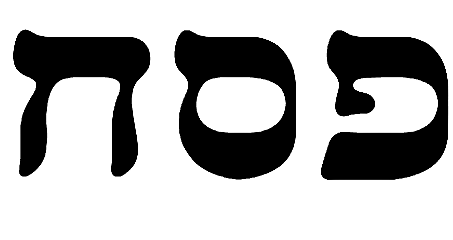 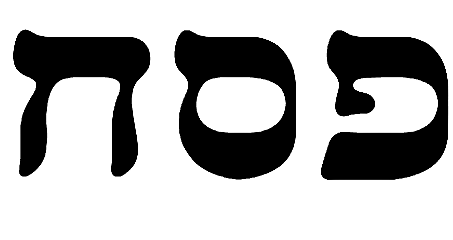 